ОСНОВНО УЧИЛИЩЕ „ХРИСТО БОТЕВ” – С. ДОЛНО БОТЕВО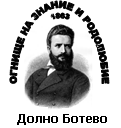 С. ДОЛНО БОТЕВО, ОБЩ. СТАМБОЛОВО, ОБЛ. ХАСКОВОД  Е  К  Л  А  Р  А  Ц  И  Я	Долуподписаният/ата/………………………………………………………………...					                         /трите имена/Заемащ длъжността …………………………………………………………………………                                                                 /наименование на длъжността/в  ОУ „Христо Ботев”, с. Долно Ботево, общ. Стамболово, на основание чл. 178, ал. 1, т.2 – 7 и 14 и чл. 187, ал. 1, т. 2 и 4 от ЗПУО	ДЕКЛАРИРАМ , че за учебната ……………………..година:Съм /не съм предоставял/ образователни услуги срещу заплащане при наличие на конфликт на интереси.……………………………………………………………………………………………………………………………………………………………………………………………………………………………………………………………………………………………………………………………………………………………………………………………………………………………………………………………………Известно ми е, че при деклариране на неверни данни в настоящата декларация, нося дисциплинарна отговорност по Кодекса на труда.Дата:…………………………….                       Декларатор:…………………………